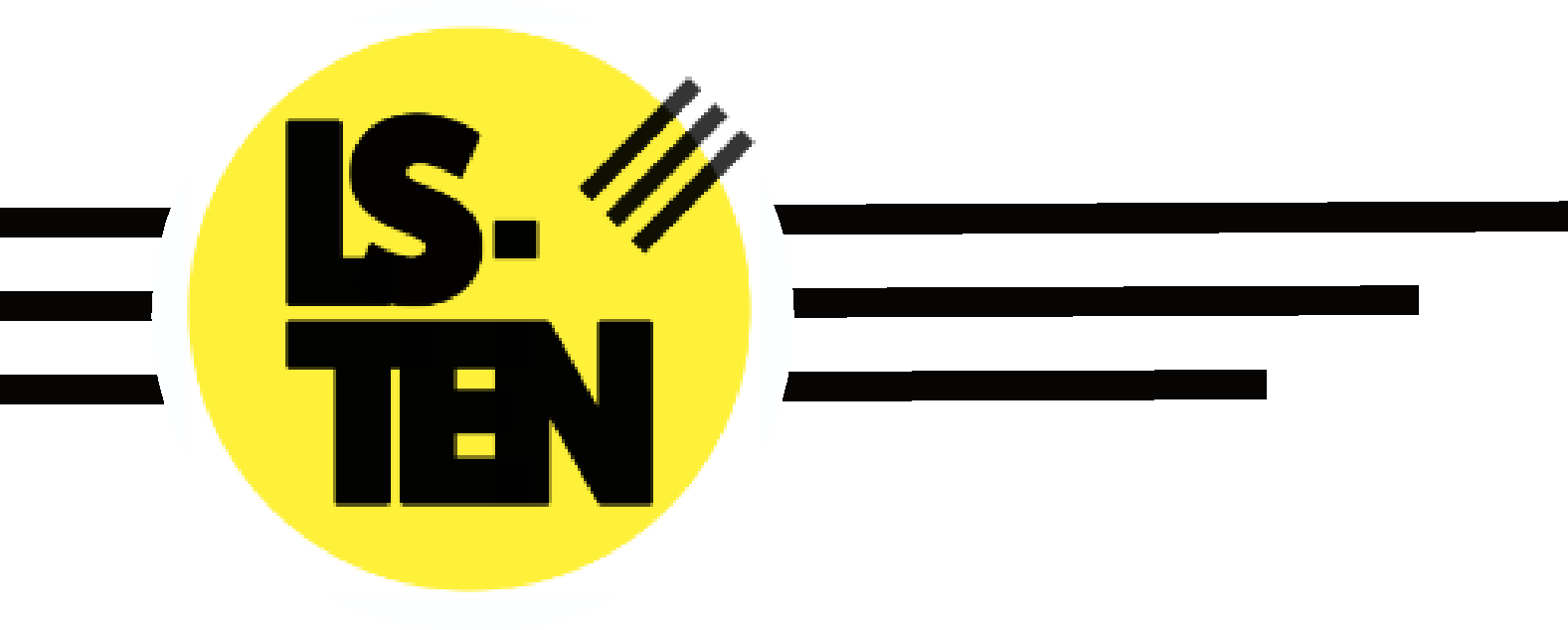 Invacuation, Lockdown and Evacuation PolicyIssued by: Tosh Wilson (Head of Education)Issue Date: 22/03/2022Contents:Statement of intentLegal framework Definitions Roles and responsibilities  Appropriate procedures  Implementing proceduresPersonal Emergency Evacuation Plan (PEEP) Communication with parentsActions following incidents Conducting practisesMonitoring and review Statement of intentThe safety of pupils, staff members and visitors on the premises is paramount and LS-TEN takes our duty to protect the wellbeing and welfare of these people very seriously.  The main priority is to prevent an emergency from occurring in the setting; however, this is sometimes, unfortunately, out of the hands of the school. In an emergency, staff members at the school will endeavour to take all reasonable actions in order to ensure the safety of pupils and visitors. The procedures outlined in this policy aim to minimise disruption to the learning environment whilst ensuring the safety of all pupils, staff members and visitors.Legal frameworkThis policy has due regard to all relevant legislation and statutory guidance including, but not limited to, the following: The Health and Safety at Work etc. Act 1974The Management of Health and Safety at Work Regulations 1999The Regulatory Reform (Fire Safety) Order 2005DfE (2014) ‘Fire safety in new and existing school buildings’DfE (2019) ‘School and college security’  DfE (2021) ‘Health and safety: responsibilities and duties for schools’  DfE (2021) ‘Emergency planning and response’  Definitions The term ‘evacuation’ refers to the orderly removal of pupils, staff members and visitors from the school building; this can be as a result of a fire or other incident within the building. The term ‘invacuation’ refers to keeping staff, pupils and visitors inside the school building to ensure their safety from an internal or external incident which has the potential to pose a threat to their safety and wellbeing, e.g. toxic fumes in the air.The term ‘lockdown’ refers to the procedure of locking external doors and windows before taking immediate shelter in a secure location. This procedure is typically invoked as a response to a security threat.Roles and responsibilities The Board of Trustess will be responsible for:Ensuring the school meets its responsibility to keep all pupils, staff and visitors safe.Monitoring the overall implementation of this policy. Reviewing this policy, in conjunction with the headteacher and health and safety coordinator, to ensure its effectiveness. The H and S Lead will be responsible for:Appointing a competent member of staff to lead on school security and the procedures outlined in this policy. Ensuring effective and rehearsed emergency procedures are in place at the school. Ensuring all staff members are aware of this policy and receive training on the procedures. Ensuring all staff receive training following any changes to the school’s emergency procedures. The health and safety coordinator will be responsible for:Identifying the likelihood of a security-related incident occurring that would result in activating this policy, and assessing the level of impact of these incidents.  Developing the school’s invacuation, lockdown and evacuation procedures, in conjunction with The Head of Education and The Chief Operating OfficerDelivering training to all staff members on the emergency procedures outlined in this policy. Leading rehearsals of emergency procedures. Recording all evacuation procedures, including drills and practices.Reviewing the school’s emergency procedures following any incident during which they were activated, and at least annually, to ensure the procedures remain effective. The Head of Education will be responsible for informing and seeking advice from the relevant external services, such as the police, in the event of an emergency. The Chief Operating Officer will be responsible for ensuring that emergency exits and evacuation points are clearly signposted. School office staff will be responsible for:Providing the emergency services with copies of the school’s site plan. Ensuring that all contractors or external services working within the school are supplied with a copy of the school’s emergency procedures. Continuously monitoring any emergency situations and keeping both the emergency services and fellow colleagues up-to-date. All members of staff will be responsible for acting in accordance with this policy and associated procedures where required. Appropriate procedures The Head of Education and The Chief Operating Officer will develop a plan to decide which emergency procedure would be implemented under different circumstances.The evacuation procedure will be implemented in the following circumstances:Fire in the schoolDangerous structural damage to the school where it is safe to exit the premises Bomb threat within the school   The invacuation procedures will be implemented in the following circumstances:A bomb threat near the school Chemical spillages near the school Toxic fumes near the school The partial lockdown procedure will be implemented in the following circumstances:A civil disturbance in the local community with the potential to pose a risk to the school The full lockdown procedure will be implemented in the following circumstances:An intruder on the school site Where a lockdown is required, either a partial lockdown or full lockdown procedure will be implemented, depending on the circumstances. The headteacher will take all factors into consideration when deciding whether to partially or fully lock down the school. Where possible, advice will be sought from the emergency services. The above lists are not exhaustive and if a different incident occurs, The Head of Education and The Chief Operating Officer will make a decision on what procedure should be implemented taking into account the circumstances of the situation.  Implementing procedures When an incident occurs, The Head of Education and The Chief Operating Officer will make a decision on which emergency procedure should be implemented. They will take account of all the circumstances and seek advice from the emergency services where necessary. The school will implement one of the following procedures depending on the circumstances:Evacuation Procedure Invacuation Procedure Partial Lockdown Procedure Full Lockdown Procedure All of these procedures are made available to staff and visitors Personal Emergency Evacuation Plan (PEEP)Where a member of staff, pupil or visitor has a disability which may result in them needing help in evacuating the premises, a PEEP will be put in place. The purpose of a PEEP is to enable the school to implement effective arrangements to ensure that everyone can evacuate the building in an emergency, should one arise.These plans will ensure that no one is discriminated against, or treated less favourably, in the event of an emergency. A PEEP will identify the following:Any specific needs of the individualResponsibilities of staff membersSpecific evacuation routes, where applicableRefuge areas Any specific evacuation procedure requirementsWhere possible, pupils with PEEPs in place will exit the premises using the same route as the rest of their class, unless otherwise stated within their plan. PEEPs will be reviewed on an annual basis in order to ensure that the most up-to-date information is available. When there is a change in the individual’s health, a change of procedure, or an alteration made to the premises, their PEEP will be reviewed and amended to reflect these changes. The individual, for whom the plan is for, will be consulted at each review, alongside any specified staff members. Communication with parents Arrangements and information regarding the school’s invacuation, lockdown and evacuation procedures will be shared with parents/carers during the initial meeting. LS-TEN will be mindful to not share information regarding the school’s procedures in a way that would mean third parties unrelated to the school would be able to access them. In the event of any of the procedures taking place due to a real emergency, parents will be informed of any developments as soon as is practicable via call or text.Whilst talking to parents, it is important for the school to reassure them that they understand their concern for their child’s welfare, and that the school is doing everything possible to ensure the safety and wellbeing of all pupils.Roll schools will be contacted and any transport arrangement amended in line with the emergency and the safety of learners and staff involved.Actions following incidents Following an occurrence necessitating the implementation of an emergency procedure, the following actions will be taken:A follow-up talk with staff members and pupils will be delivered by the headteacherSupport will be sought where necessary, for example, from counselling servicesParents and other stakeholders will be informed via letter The response to the crisis will be evaluated and procedures amended where necessaryThe school’s Business Continuity Plan will be activated to help restore normality following an incident Conducting practises Practises of each emergency procedure will be conducted at least annually. Before a practise takes place, parents will be informed that this is happening. During a practise, all pupils and staff will be expected to follow the relevant procedure. Any issues or concerns that arise from the practise will be considered by the headteacher and health and safety coordinate and changes will be made to procedures if necessary. Monitoring and review All of the procedures outlined in this policy will be tested at least annually.This policy will be reviewed on an annual basis, or sooner if statutory guidance is released before the review date. This policy will also be reviewed and evaluated following any incidents which required it to be activated. The review will be conducted by The Head of Education and The Chief Operating Officer and governing board.Last ReviewReview dueExecutive:22/03/202322/03/2024Governance:04/04/202204/04/2023